OSNOVNA ŠKOLA MILANA LANGA Bregana, Langova 221. 10. 2021.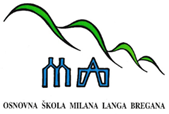 ŠKOLSKA  KUHINJA – MLIJEČNI OBROKza razdoblje od 25. do 29. 10. 2021. godinePonedjeljak:  čokoladna kifla + mlijekoUtorak: 	    pohani pileći bečki odrezak u pecivu sa zelenom salatom + sokSrijeda:	    nutela na kruhu + mlijekoČetvrtak: 	    sandvič sir salama u pecivu + jogurtPetak:             pecivo sa zapečenim sirom + mandarinaJELOVNIK  ZA  UČENIKE U  PRODUŽENOM  BORAVKUza razdoblje od 25. do 29. 10. 2021. godinePonedjeljak: DORUČAK: žganci s mlijekom RUČAK: varivo kelj s krumpirom + faširani šnicli Utorak:DORUČAK: pečeno jaje na oko + kruh + čajRUČAK: bistra juha + pohani sir + krumpir + tartarSrijeda:DORUČAK: puter štangica + kakaoRUČAK: krem juha od šampinjona + pečeni kotlet + krpice sa zeljem Četvrtak:DORUČAK: nutela na kruhu + kuhano mlijekoRUČAK: varivo maneštra od leće sa suhim mesom i povrćem + pita od jabukaPetak:DORUČAK: pašteta + kruh + čaj s medom i limunomRUČAK: štruklova juha + pileći zagrebački + riža s povrćem + zelena salata sa kukuruzom DOBAR TEK!